LÍNGUA PORTUGUESA E MATEMÁTICA6º ano doEnsino FundamentalCadernoC0606Data de Nascimento do estudanteCaro(a) estudante,Você está participando do Sistema de Avaliação Educacional Municipal do Ipojuca - SAEMI. Sua participação é muito importante para sabermos como está a educação em nosso município.Hoje, você vai fazer atividades de Língua Portuguesa e Matemática.Reserve os últimos 20 minutos para transcrever suas respostas para o cartão de respostas. Cuidado e muita atenção com a ordem das questões para fazer a  marcação.Responda com calma, procurando não deixar nenhuma questão em branco. Bom teste!Saemi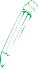 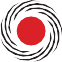 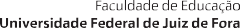 Sistema de Avaliação Educacional Municipal do IpojucaSECRETARIA DE EDUCAÇÃO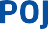 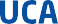 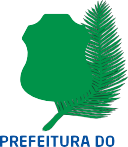 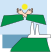 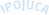 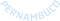 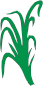 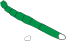 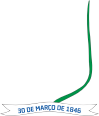 (M041443E4) Observe abaixo o mapa de um bairro com alguns locais destacados.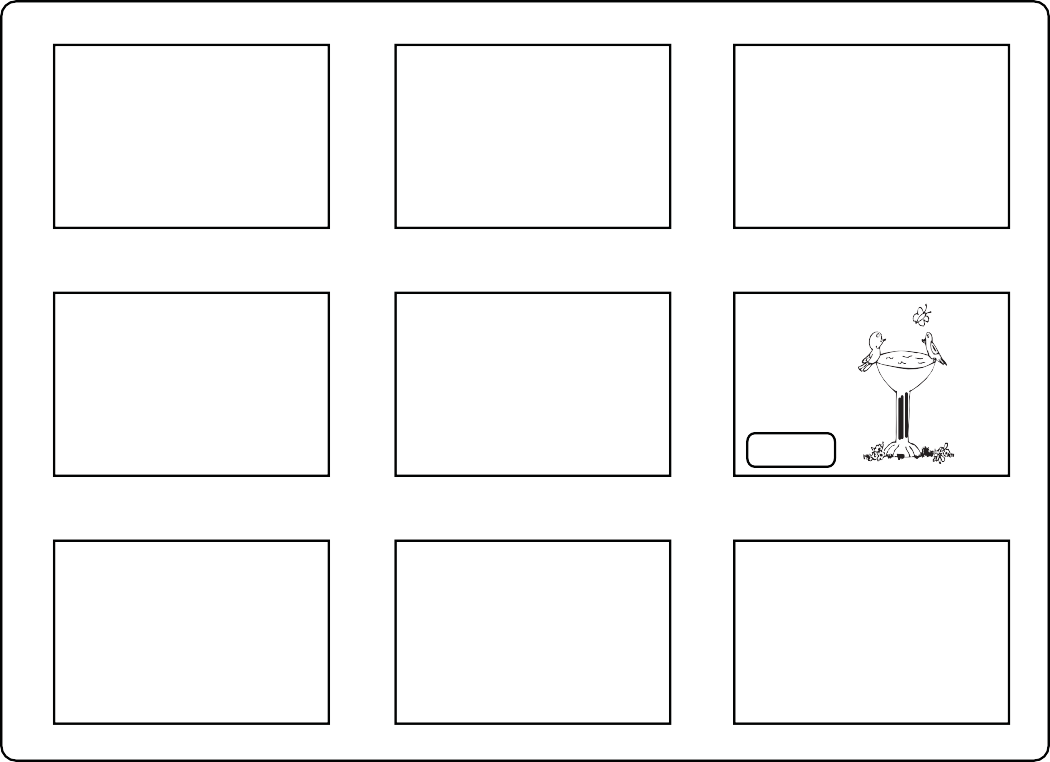 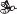 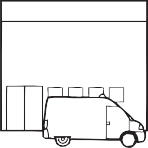 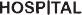 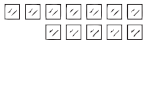 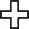 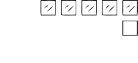 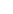 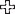 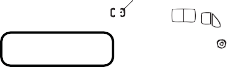 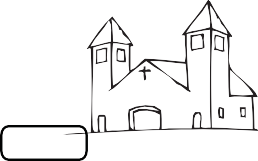 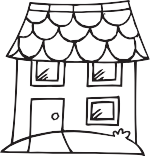 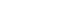 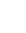 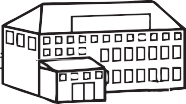 Entre os locais destacados, o mais longe da praça éa igreja.a padaria.o hospital.o supermercado.(M041340E4) Observe a conta abaixo.Qual é o resultado dessa conta?6876 C) 282 D) 288(M031952E4) Inês comprou um fogão que custou R$ 480,00. Ela vai pagar esse fogão em 6 prestações iguais. Qual será o valor de cada prestação?A) R$ 8,00B) R$ 70,00C) R$ 80,00D) R$ 486,00(M041465E4) Observe na tabela abaixo o preço de alguns produtos em uma loja de eletrodomésticos.De acordo com essa tabela, qual é o preço do celular nessa loja?404 reais.652 reais.899 reais.958 reais.(M041361E4) Cecília comprou 100 caixas de salgadinho com 63 salgadinhos em cada caixa. Quantos salgadinhos Cecília comprou, no total?A) 163B) 730C) 1 063D) 6 300(M051475E4) O gráfico abaixo representa a pesquisa realizada em uma escola para saber o brinquedo preferido pelos estudantes.2826242220181614121086420Bola	Boneca	Video  game	BicicletaBrinquedosDe acordo com esse gráfico, qual é o número de estudantes que preferem brincar de bicicleta?12142226(M031988E4) Observe abaixo o dinheiro que Mariana tem.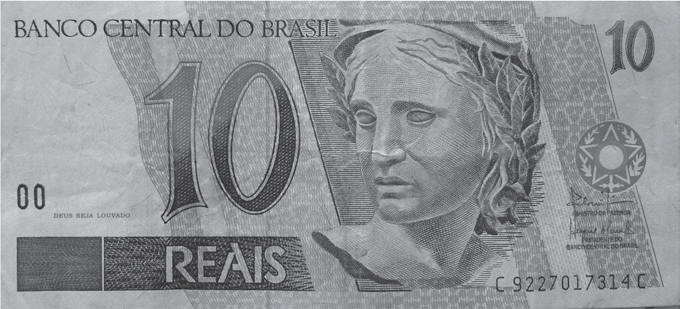 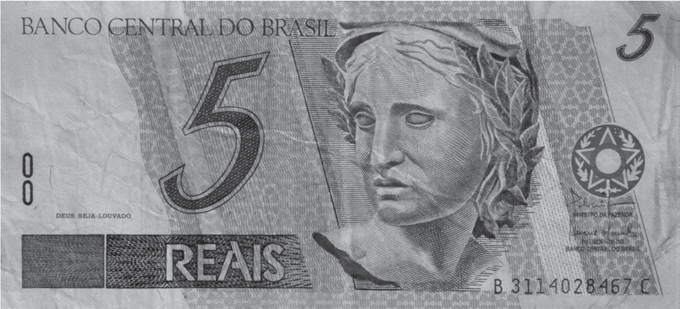 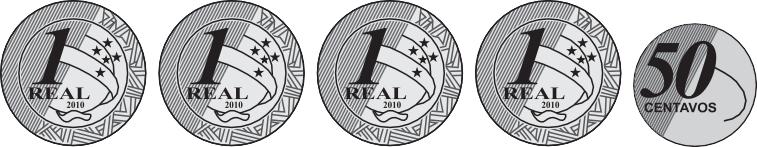 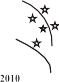 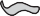 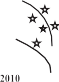 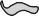 Ela trocou esse dinheiro por uma única nota.Qual foi a nota que Mariana recebeu nessa troca?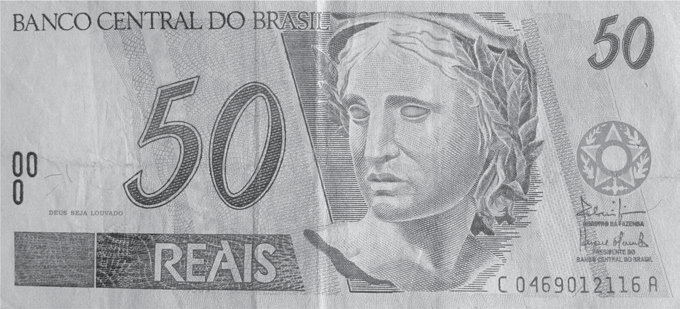 A)B)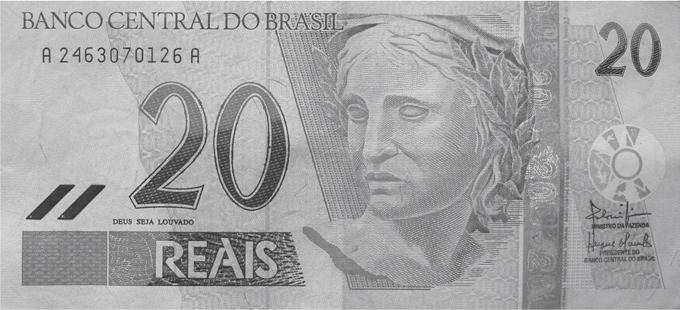 C)D)(M051080E4) Observe o número no quadro abaixo.Qual é o valor posicional do algarismo 7 nesse número?770 C) 700D) 7 000(M051438E4) Observe a reta numérica abaixo. Essa reta está dividida em segmentos de mesma medida.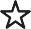 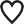 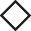 Quais números estão representados pelos símbolos ,	e nessa reta numérica? A) 151, 152 e 201.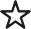 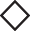 B) 151, 179 e 210.C) 160, 170 e 201.D) 160, 170 e 210.(M031829E4) Observe o número no quadro abaixo.Uma das decomposições desse número é A) 9 + 6 + 7B) 9 + 60 +7C) 900 + 6 + 7D) 900 + 60 + 7(M041475E4) Em uma noite de promoções, uma pizzaria vendeu 35 pizzas de muçarela, 46 pizzas de presunto e 57 pizzas de frango.Quantas pizzas foram vendidas ao todo nessa noite? A) 138B) 1039281Leia o texto abaixo.Disponível em: <http://blogs.estadao.com.br/estadinho/>. Acesso em: 1 out. 2012. Fragmento. (P050564E4_SUP)(P050639E4) Nesse texto, o trecho que apresenta uma opinião é:“... ele constrói um hotel numa região livre de homens,...”. (ℓ. 4)“... no meio da festa, um humano aparece.”. (ℓ. 8)“Jonathan é um mochileiro que pode levar o hotel à falência...”. (ℓ. 9)“Vai ser confusão na certa com Drácula!”. (ℓ. 13)(P050564E4) De acordo com esse texto, a principal missão na vida de Drácula éconstruir um hotel em uma região sem humanos.dar uma festa de aniversário para sua filha Mavis.proteger sua filha Mavis dos humanos.sumir com o rapaz que aparece no hotel.(P050606E4) Nesse texto, o trecho que marca a ideia de lugar é:“Quando a adolescente Mavis completa 118 anos,...”. (ℓ. 6)“... que ele não é totalmente livre de humanos.”. (ℓ. 9-10)“... Jonathan acaba se fantasiando de monstro...”. (ℓ. 11)“E Mavis, que só queria sair do castelo...”. (ℓ. 12)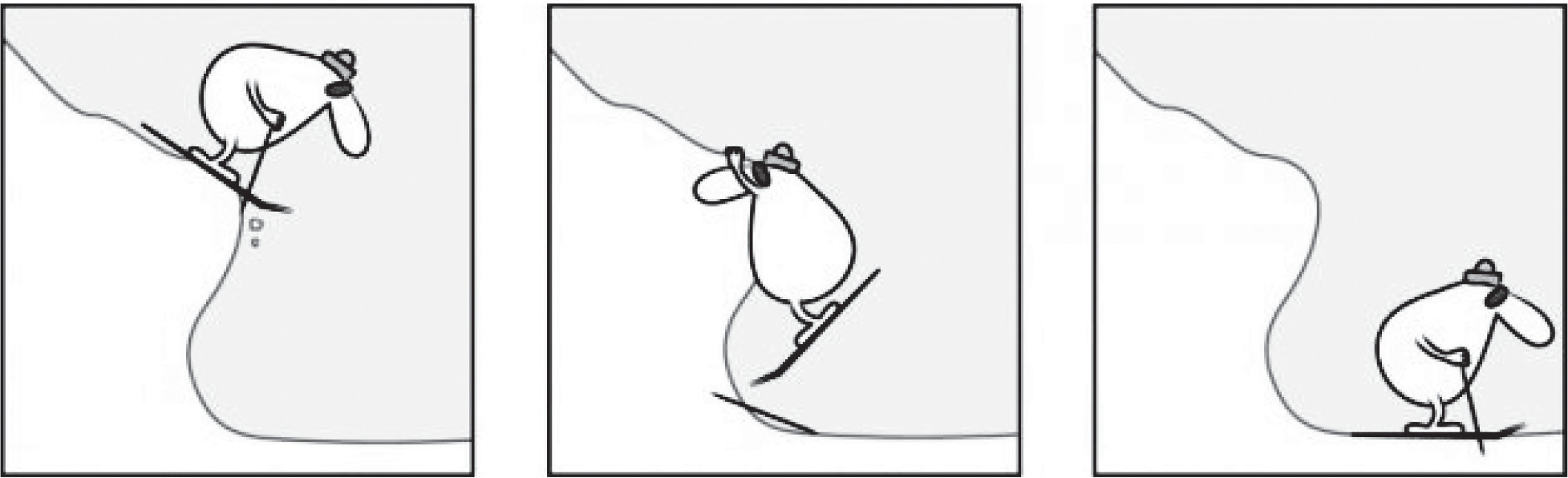 Disponível em: <http://www.gazetadopovo.com.br/charges/index.phtml?foffset=14&offset=&ch=Marchesini>. Acesso em: 21 ago. 2013. (P060001F5_SUP)(P060001F5) Nesse texto, o personagemfica preso ao tentar descer da montanha.se desequilibra na ponta da montanha.se perde ao esquiar na montanha.tem medo de saltar da montanha.Leia o texto abaixo.Disponível em: <http://migre.me/g1Jnn>. Acesso em: 10 set. 2013. (P060002F5_SUP)(P060002F5) De acordo com esse texto, o hipopótamo vai dormirem sua banheira.em sua casa.na lama.no chão.(P060003F5) No verso 8, a repetição da palavra “esfrega” tem o objetivo deapresentar a bagunça durante o banho.destacar a insistência do hipopótamo.indicar a irritação do hipopótamo.mostrar a duração do banho.CARARO, Aryane. Disponível em: <http://blogs.estadao.com.br/estadinho/>. Acesso em: 21 ago. 2013. Fragmento. (P060004F5_SUP)(P060004F5) Qual é o assunto desse texto?A imaginação necessária para contar histórias.A ligação de Janaina Tokitaka com a cultura oriental.As descobertas realizadas por uma criança.As publicações da escritora Janaina Tokitaka.(P060005F5) Nesse texto, o trecho que marca uma opinião é:“E colorido de dar gosto de ver.”. (ℓ. 5)“São duas histórias que viram uma só...”. (ℓ. 5-6)“Isso é um pouco sobre o que se trata o segundo livro...”. (ℓ. 13-14)“Só a menina vê aquilo tudo acontecendo.”. (ℓ. 16)(P060006F5) Nesse texto, no trecho “... seu novo livro [...], fresquinho,...” (ℓ. 4-5), a palavra destacada significa que o livroé muito colorido.é fácil de ser lido.apresentou novas histórias.acabou de ser publicado.(P060007F5) A autora desse texto pensa que as novas descobertas podem serconfortáveis.difíceis.perigosas.positivas.(P060008F5) Nesse texto, o trecho que marca uma ideia de lugar é:“... justamente no meio do livro.”. (ℓ. 6)“... que viviam muito sozinhos...”. (ℓ. 6-7)“... para descobrir coisas novas.”. (ℓ. 11)“No outro dia, uma planta cresce...”. (ℓ. 15)(M041502E4) Observe abaixo os preços de uma mesma barraca para acampamento que Rafael encontrou em duas lojas de produtos esportivos.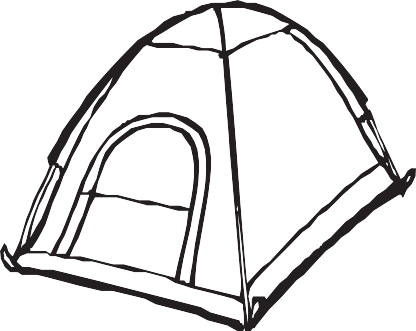 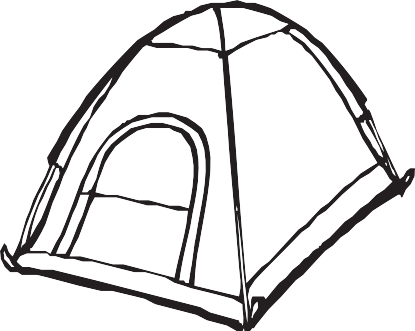 Qual é a diferença entre os preços dessas barracas? A) R$ 104,00B) R$ 165,90C) R$ 269,90D) R$ 435,80(M041322E4) Diego ganhou um prêmio de dois mil quatrocentos e vinte e dois reais. Quantos reais Diego ganhou de prêmio?A) 2 022B) 2 242C) 2 400D) 2 422(M031965E4) Observe abaixo as 4 saias e 3 blusas que Sabrina deseja combinar de maneiras diferentes.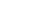 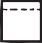 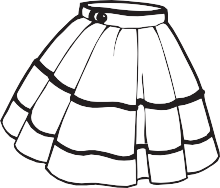 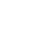 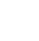 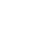 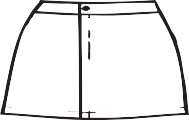 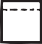 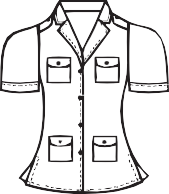 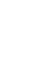 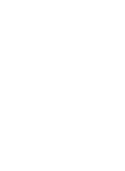 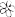 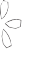 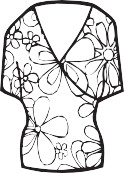 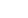 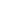 Quantas combinações diferentes Sabrina poderá fazer para usar essas saias com essas blusas?(M031986E4) Observe abaixo a quantidade de moedas que Bárbara tinha.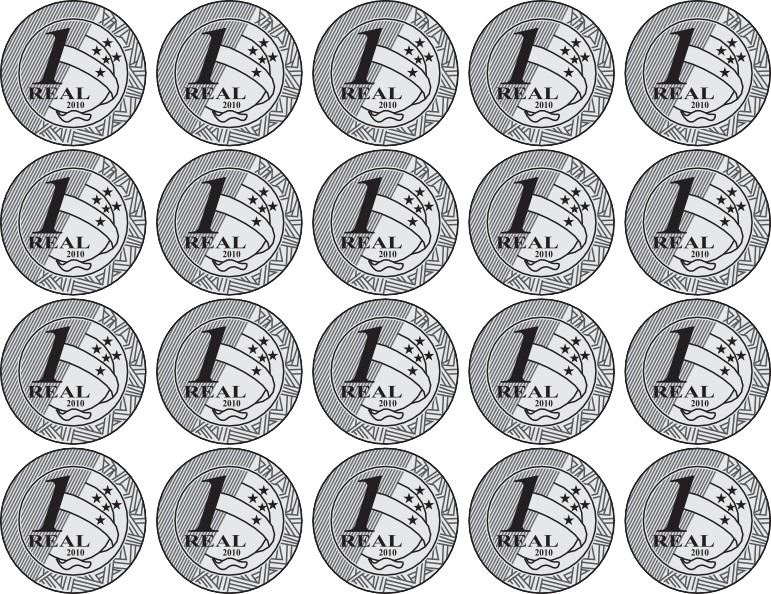 Ela trocou essas moedas por uma nota.Qual foi a nota que Bárbara recebeu nessa troca?A)	B)C)	D)(M041345E4) Observe a conta abaixo.Qual é o resultado dessa conta?4555 C) 405 D) 450(M041309E4) A reta numérica abaixo está dividida em partes iguais.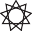 Nessa reta numérica  o símbolo	representa qual número?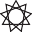 (M041312E4) Lucas está fazendo uma reforma em sua casa e comprou 400 unidades de piso. Quantas centenas de piso Lucas comprou?440 C) 400D) 4 000(M060592E4) Observe abaixo a casa que Joaquim desenhou utilizando 4 quadriláteros.O quadrilátero que ele utilizou para fazer o telhado dessa casa foi olosango.quadrado.retângulo.trapézio.(M041332E4) Observe a conta abaixo.Qual é o resultado dessa conta? A) 540B) 590C) 5 810D) 5 910(M051421E4) Observe os desenhos na malha quadriculada abaixo.MNOP1	2	3	4Nessa malha, as letras representam as linhas e os números, as colunas.De acordo com essa malha, qual é o desenho localizado na linha N e na coluna 4? A)B)C)D)(M041469E4) Observe no quadro abaixo o tempo médio de vida de alguns animais.De acordo com esse quadro, qual animal tem 28 anos de tempo médio de vida?Cachorro.Coruja.Leão.Tigre.Leia o texto abaixo.Disponível em: <http://migre.me/fzs3F>. Acesso em: 22 jul. 2013. (P050580E4_SUP)(P050616E4) No trecho “... a mordida do bicho adulto é a mais forte de todos os tempos!” (ℓ. 3-4), o ponto de exclamação indicaadmiração.alerta.medo.raiva.(P050578E4) No trecho “... animal carnívoro que tocava o terror na Pré-História.” (ℓ. 6), a expressão em destaque significaanimar.colocar medo.espantar o perigo.vencer.(P050615E4) Nesse texto, qual trecho marca a ideia de tempo?“Depois dessa descoberta, nós humanos ficamos muito aliviados...”. (ℓ. 1)“Afinal, não gostaríamos de ter nenhum ancestral...”. (ℓ. 2)“E concluíram que o predador tem uma mordida equivalente...”. (ℓ. 6-7)“Para você ter uma ideia de como uma presa se sentia...”. (ℓ. 9)Disponível em: <http://www.otempo.com.br/otempinho/roteiro/>. Acesso em: 30 abr. 2013. Fragmento. (P060017F5_SUP)(P060017F5) Esse texto foi escrito paracontar uma história.divertir o leitor.divulgar um evento.fazer um convite.(P060018F5) No trecho “... para ver de pertinho o show de seus ídolos,...” (ℓ. 8), o diminutivo na palavra em destaque foi utilizado paraapontar o número de vezes que as meninas vão aos shows.debochar das fãs que seguem seus ídolos.indicar a proximidade das meninas com os ídolos no show.mostrar o carinho das fãs com o seu ídolo.Leia o texto abaixo.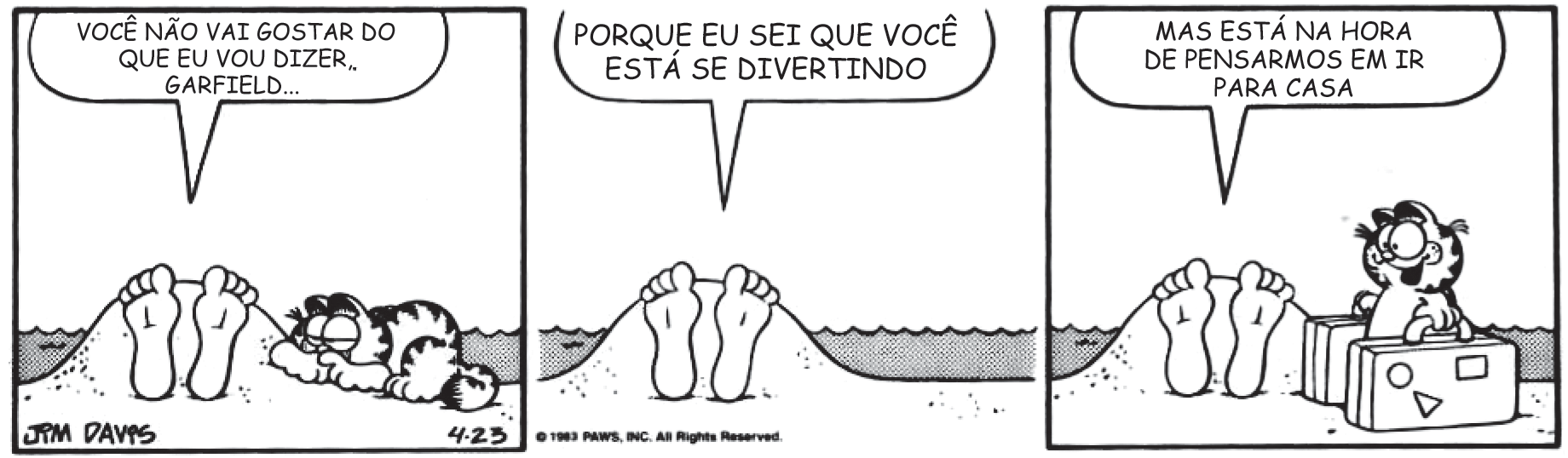 DAVIS, Jim. Garﬁeld – um gato em apuros. Porto Alegre: L&PM, 2012. p. 25. (P060023F5_SUP)(P060023F5) De acordo com esse texto, o gato querbrincar.dormir.ficar sozinho.ir embora.Disponível em: <http://migre.me/guDxT>. Acesso em: 1 nov. 2013. Fragmento. (P060024F5_SUP)(P060024F5) Qual trecho desse texto apresenta uma opinião sobre o fato de o golfinho ter salvado o garoto?“Parece estranho, mas é real.”.“... um garoto de 14 anos foi salvo por um golfinho...”.“... o menino que não sabia nadar,...”.“Então, o pai do garoto pôde retirá-lo da água são e salvo.”.Leia o texto abaixo.Disponível em: <http://www1.folha.uol.com.br/folhinha/2013/08/1327624-criancas-criam-tornados-e-levantam-peso-de-100-quilos-no-museu-catavento.shtml>. Acesso em: 23 ago. 2013. Fragmento. (P060009F5_SUP)(P060009F5) Qual é o assunto desse texto?As atrações do museu Catavento.As descobertas do universo.O centro da cidade de São Paulo.O desenho das constelações.(P060041F5) Esse texto éum anúncio.um diário.uma entrevista.uma reportagem.Disponível em: <http://www1.folha.uol.com.br/folhinha/2013/08/1320974-classicos-antigos-da-disney-sao-exibidos-gratuitamente-em-cinema.shtml>. Acesso em: 6 ago. 2013. Fragmento. (P060010F5_SUP)(P060010F5) Esse texto serve paracontar uma história.dar uma informação.descrever um filme.fazer um convite.(P060042F5) O trecho que apresenta a informação principal desse texto é“... vão voltar às telas de cinema em São Paulo.”.“O projeto Hoje é Dia de Cinema convida crianças a assistirem a sessões gratuitas...”.“A primeira exibição acontece neste domingo,...”.“... é a vez de ‘Peter Pan’, ‘A Branca de Neve’ e ‘O corcunda de Notre Dame’”.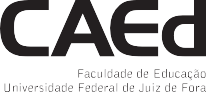 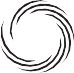 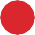 PRODUTOPREÇOCelular652 reaisAparelho de Som404 reaisTelevisão899 reaisVídeo Game958 reaisANIMALTEMPO MÉDIO DE VIDACavalo32 anosTigre28 anosLeão25 anosCoruja24 anosCachorro18 anosCoelho12 anos